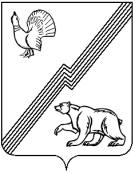 АДМИНИСТРАЦИЯ ГОРОДА ЮГОРСКАХанты-Мансийского автономного округа – Югры ПОСТАНОВЛЕНИЕот  27 февраля 2018 года  										№ 571Об утверждении формы Отчета о деятельности муниципального автономного учреждения и об использовании закрепленного за ним имуществаВ соответствии с Федеральным законом от  03.11.2006 № 174-ФЗ «Об автономных учреждениях», постановлением Правительства Российской Федерации от 18.10.2007 № 684
«Об утверждении Правил опубликования отчетов о деятельности автономного учреждения                 и об использовании закрепленного за ним имущества»:1. Утвердить форму Отчета о деятельности муниципального автономного учреждения               и об использовании закрепленного за ним имущества (приложение). 2. Органам, осуществляющим функции и полномочия учредителя муниципального автономного учреждения, обеспечить определение средств массовой информации, в которых  указанные учреждения обязаны опубликовывать отчет о деятельности муниципального автономного учреждения и об использовании закрепленного за ним имущества. 3. Признать утратившими силу:- постановление главы города Югорска от 05.06.2008 № 763 «Об утверждении формы отчета о деятельности муниципального автономного учреждения и об использовании закрепленного за ним имущества»; - постановление администрации города Югорска от 29.06.2010 № 1140 «Об определении средств массовой информации для опубликования муниципальными автономными учреждениями отчетов о своей деятельности и об использовании закрепленного за ними имущества»; - постановление администрации города Югорска от 14.03.2011 № 448 «О внесении изменений в постановление  администрации города Югорска от 29.06.2010 № 1140».4. Опубликовать постановление в официальном печатном издании города Югорска                   и разместить на официальном сайте органов местного самоуправления города Югорска. 5. Настоящее постановление вступает в силу после его официального опубликования                и применяется при формировании отчета о деятельности муниципального учреждения                         и об использовании закрепленного за ним имущества,  начиная с отчета за 2017 год. 6. Контроль за выполнением постановления возложить на руководителей органов администрации города Югорска, осуществляющих функции и полномочия учредителя муниципальных автономных учреждений.Глава города Югорска                                                                                                 Р.З. СалаховПриложениек постановлениюадминистрации города Югорскаот   27 февраля 2018 года   №  571Рассмотрен на заседании Наблюдательного совета                                     Утвержден«__»___________ года                                                                  ___________________________Протокол от «____»________ года  №_____                                          (Ф.И.О., должность руководителя органа,  осуществляющего                                                                                                                                                                                                   функции и полномочия учредителя муниципального автономного учреждения                                                                                                        ___________________________                                                                                                         (подпись)«____»________ годаОТЧЕТо деятельности муниципального автономного учреждения и об использовании закрепленного за ним имущества________________________________________(полное наименование учреждения)за ___________  отчетный годРаздел 1. Общие сведения об учрежденииРаздел 2. Результаты деятельности учреждения Полное официальное наименование учрежденияСокращенное наименование учрежденияДата государственной регистрацииОГРНИНН/КППРегистрирующий органКод по ОКПОКод по ОКВЭДЮридический адресТелефон (факс)Адрес электронной почтыОрган, осуществляющий функции  и полномочия учредителяФамилия, имя, отчество руководителя учрежденияФамилия, имя, отчество главного бухгалтера учреждения№ п\пНаименование показателя Единицаизмерения2-й предшест-вующий год1-й предшест-вующий годОтчетныйгодОтчетныйгод1.Исполнение муниципального задания %2.Осуществление деятельности, связанной                 с   выполнением работ или оказанием услуг,                              в соответствии с обязательствами перед страховщиком по обязательному социальному страхованию                     %3.Общее количество потребителей, воспользовавшихся услугами (работами)  учреждения, в том числе:человек3.бесплатными, в том числе по видам услуг:человек3.человек3.частично платными, в том числе по видам услуг:человек3.человек3.полностью платными, в том числе по видам услуг:человек3.человек4.Средняя стоимость получения частично платных услуг для потребителей, в том числе по видам:рублей4.рублей4а.Средняя стоимость получения платных услуг для потребителей, в том числе по видам:рублей4а.рублей5.Среднегодовая численность работников человек6.Средняя заработная плата работниковрублей7.Объем финансового обеспечения муниципального заданиятыс. рублей8.Объем финансового обеспечения развития учреждения в рамках программ, утвержденных в установленном порядкетыс. рублей9.Объем финансового обеспечения деятельности, связанной с выполнением работ или оказанием услуг, в соответствии              с обязательствами перед страховщиком               по обязательному социальному страхованиютыс. рублей10.Общие суммы прибыли после налогообложения в отчетном периоде, образовавшейся  в связи с оказанием  учреждением частично платных и полностью платных услуг (работ)тыс. рублей11.Перечень видов деятельности, осуществляемых  учреждениемПеречень видов деятельности, осуществляемых  учреждениемПеречень видов деятельности, осуществляемых  учреждениемПеречень видов деятельности, осуществляемых  учреждениемПеречень видов деятельности, осуществляемых  учреждениемПеречень видов деятельности, осуществляемых  учреждением11.11.12.Перечень разрешительных документов (с указанием номеров, даты выдачи и срока действия), на основании которых   учреждение осуществляет деятельностьПеречень разрешительных документов (с указанием номеров, даты выдачи и срока действия), на основании которых   учреждение осуществляет деятельностьПеречень разрешительных документов (с указанием номеров, даты выдачи и срока действия), на основании которых   учреждение осуществляет деятельностьПеречень разрешительных документов (с указанием номеров, даты выдачи и срока действия), на основании которых   учреждение осуществляет деятельностьПеречень разрешительных документов (с указанием номеров, даты выдачи и срока действия), на основании которых   учреждение осуществляет деятельностьПеречень разрешительных документов (с указанием номеров, даты выдачи и срока действия), на основании которых   учреждение осуществляет деятельность12.13.Состав Наблюдательного совета(с указанием должностей, фамилий, имен и отчеств)Состав Наблюдательного совета(с указанием должностей, фамилий, имен и отчеств)Состав Наблюдательного совета(с указанием должностей, фамилий, имен и отчеств)Состав Наблюдательного совета(с указанием должностей, фамилий, имен и отчеств)Состав Наблюдательного совета(с указанием должностей, фамилий, имен и отчеств)Состав Наблюдательного совета(с указанием должностей, фамилий, имен и отчеств)13.14.Иные сведенияИные сведенияИные сведенияИные сведенияИные сведенияИные сведения14.Раздел 3.    Результаты  использования закрепленного за учреждением имуществаРаздел 3.    Результаты  использования закрепленного за учреждением имуществаРаздел 3.    Результаты  использования закрепленного за учреждением имуществаРаздел 3.    Результаты  использования закрепленного за учреждением имуществаРаздел 3.    Результаты  использования закрепленного за учреждением имуществаРаздел 3.    Результаты  использования закрепленного за учреждением имущества№п/пНаименование показателя Единицаизмерения2-й предшествующий год2-й предшествующий год1-й предшествующий год1-й предшествующий годОтчетныйГодОтчетныйГод№п/пНаименование показателя Единицаизмеренияна началогодана конец годана начало годана конец годана начало годаНа конец года1.Общая балансовая стоимость имущества  учреждениятыс. рублей2.Общая балансовая стоимость закрепленного за учреждением  имущества, в том числе: тыс. рублей2.балансовая стоимость недвижимого имущества тыс. рублей2.балансовая стоимость особо ценного движимого имуществатыс. рублей3.Количество объектов недвижимого имущества, закрепленных                         за учреждением (зданий, строений, помещений)Штук4.Общая площадь объектов недвижимого имущества, закрепленная за учреждением, в том числе:кв. метров4.площадь недвижимого имущества, переданного в арендукв. метров5.Иные сведенияИные сведенияИные сведенияИные сведенияИные сведенияИные сведенияИные сведенияИные сведения5.Главный бухгалтермуниципального автономного учреждения__________       ______________   подпись                   Ф.И.О.«______»    ___________   20__ г.Руководительмуниципального автономного учреждения__________       _________________             подпись                   Ф.И.О.«______»    ___________   20__ г.